Jona Muster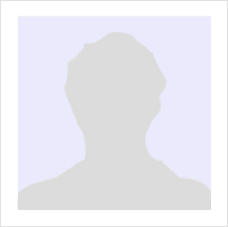 Geboren:										01.01.1990 in MusterhausenFamilienstand:								ledigAnschrift:										Musterweg 77, 12130 StadtTel.:             									+49 176 6934443Email:  											jona.muster@gmail.comBildungsweg09/2016	Promotion zum Dr. med. dent.Titel der Dissertation: “Die Navigation in der Mund-, Kiefer- und Gesichtschirurgie” (Note 1,0)Betreuer: Dr. med. dent. Karl Blickhardt10/2008 – 08/2014				Studium der Zahnmedizin (Staatsexamen)													Ludwig-Maximilians-Universität (München, DE)Vertiefung: Zahnerhaltungskunde, Zahnersatzkunde, Prothetik Abschlussarbeit: “Miniimplantate im zahnlosen Unterkiefer zur Verankerung einer Vollprothese” (Note 1,0)Auslandssemester an der Universitat de València (ESP)09/2002 – 06/2008				Abitur													Holbein-Gymnasium (Augsburg, DE)Prüfungsfächer: Biologie, MathematikAbschlussnote (1,0)Praktische Erfahrung04/2012 – 07/2012				Auslandsfamulatur im Bereich Oralchirurgie													12/h pro Woche Excelente Dentista (València, ESP)PatientenvorbereitungAssistenz bei zahnmedizinischen Behandlungen Interpretation von Diagnosen02/2010 – 08/2010				Famulatur im Bereich Zahnersatz und Zahnimplantate													12/h pro Woche Dentalklinik23 (München, DE)Unterstützung der zahnmedizinischen Behandlung Vor- und Nachbereitung der Behandlungen Erstellung von Kiefer- und ZahnabdrückenWeiterbildung04/2017 – 06/2017				Führen in der Zahnarztpraxis													Akademie für Prophylaxe und Management (Online-Kurs)Umfang: 6 Wochen mit je 7 WochenstundenSchwerpunkte: Planung und Selbstorganisation, Praxiserprobte Führungsgrundsätze, Verhalten in Konfliktsituationen, zielorientierte Gesprächsführung und Verhandlungsgeschick, Delegieren, Motivationsförderung, Selbst- und Fremdreflexion im beruflichen UmfeldWeitere KenntnisseSprachen:										Deutsch – Muttersprache													Englisch – fließend in Wort und SchriftSpanisch – fließend in Wort und SchriftSoftware:										VISIdent – ausgezeichnetVISInext – gutMS Excel, MS Word – sehr gutSonstige:										PraxismanagementFührerscheinklasse BInteressenVolleyball (3 Jahre im Verein)Work & Travel in MexikoInstallieren der Schriftarten für diese Vorlage:Diese Vorlage wurde mit Premium-Schriftarten gestaltet. Die Schriftarten können hier kostenlos heruntergeladen und installiert werden:https://lebenslaufdesigns.de/wp-content/uploads/Schriftarten-6.zipHinweis: Ohne die Installation der Schriftarten kann das Layout der Vorlage fehlerhaft dargestellt werden.Video-Anleitungen zur Bearbeitung dieser Vorlage: https://lebenslaufdesigns.de/wp-content/uploads/Anleitung-zur-Bearbeitung.pdf